№ 34 от 13.01.20232023 жылдың «___ » қаңтардан Денсаулық сақтау министрлігінің № _____бұйрыққа қосымша 2023 жылға арналған тегін медициналық көмектің кепілдік берілген көлемі шеңберінде және (немесе) міндетті әлеуметтік медициналық сақтандыру жүйесінде көрсетілетін медициналық қызметтерге (медициналық қызметтер кешеніне) тарифтерді қалыптастыру жөніндегі жұмыс жоспары
Аббревиатуралардың толық жазылуы:ҚР ДСМ – Қазақстан Республикасы Денсаулық сақтау министрлігі;МӘМСҮД – Міндетті әлеуметтік медициналық сақтандыруды үйлестіру департаменті;	МКҰД – Медициналық көмекті ұйымдастыру департаменті;АМБДСД –Ана мен бала денсаулығын сақтау департаменті;	БД – Бюджет департаменті;ЭДСДД – Электрондық денсаулық сақтауды дамыту департаменті;МЖФБК – Медициналық және фармацевтикалық бақылау комитеті; ӘМСҚ – «Әлеуметтік медициналық сақтандыру қор» КЕАҚ;	КШТ– клиникалық шығындар топтары;	ТМККБК – тегін медициналық көмектің кепілдік берілген көлемі;	МӘМС – міндетті әлеуметтік медициналық сақтандыру;ҒЖАРД – Ғылым және адами ресурстары департаменті;	НҚА – нормативтік-құқықтық акт; 	МСАК – медициналық-санитарлық алғашқы көмек ;ДСДҰҒО – «Салидат Қайырбекова атындағы денсаулық сақтауды дамытудың Ұлттық ғылыми орталығы» ШЖҚ РМК;ҰШМҮО – Ұлттық шұғыл медицинаны үйлестіру орталығы.Есеп*: жүргізілген зерттеулерді ескере отырып, жүргізілген тарифтерді есептеу және алынған деректерді талдау нәтижелері бойынша ақпарат; Тарифтердің нәтижелерін модельдеу бойынша; тариф түрін таңдау және тарифтер тізбесінің жобасын қалыптастыру бойынша ұсыныстар енгізу.Согласовано10.01.2023 10:23 Шонаева Елена Геннадьевна10.01.2023 10:25 Камашев Камбар Касанович10.01.2023 10:39 Ержанова Сауле Амантаевна10.01.2023 10:46 Алдынгуров Даулет Кадырович10.01.2023 11:06 Бекбулатов Фархад Бауржанович10.01.2023 12:46 Сарсенбаева Гульнара Едиловна10.01.2023 12:50 Балтабекова Д.Ж ((и.о Темирханов С.Т.))10.01.2023 14:36 Дюсенов Азамат Кинаятович10.01.2023 14:37 Жангарашева Гульнара Касеновна10.01.2023 17:55 Ембергенова Магрипа Хамитовна10.01.2023 18:39 Есенбаев Бейбут Салымович11.01.2023 19:41 Ахметнияз Лаурра Мустафьевна12.01.2023 16:46 Дудник Вячеслав Юрьевич13.01.2023 11:02 Буркитбаев Жандос КонысовичПодписано13.01.2023 15:03 Султангазиев Тимур Сламжанович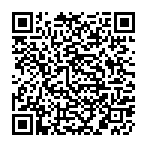 № п/пАтауыЖауапты орындаушыОрындау мерзіміАяқтау нысаны12345Жедел жәрдемге ақы төлеу әдістерін жетілдіру Жедел жәрдемге ақы төлеу әдістерін жетілдіру Жедел жәрдемге ақы төлеу әдістерін жетілдіру Жедел жәрдемге ақы төлеу әдістерін жетілдіру Жедел жәрдемге ақы төлеу әдістерін жетілдіру 1Жедел медициналық көмек станциясы үшін бекітілген бір адамға санитариялық автокөлік көрсететін білікті мамандарды тарта отырып, жедел медициналық көмектің және медициналық көмектің жан басына шаққандағы нормативін қайта қарауМӘМСҮД, МКҰД, ҰШМҮО,ӘМСҚ 2023 жылғы 2 тоқсанЕсеп *2Шетел азаматтарына, қала сыртындағы тұрғындарға жедел медициналық жәрдем станциялары үшін жедел медициналық жәрдемнің тарифтері мен төлем әдістеріне ұсыныстар дайындауМӘМСҮД, МКҰД, ҰЖМҮО,ӘМСҚ 2023 жылғы 2 тоқсанТөлем әдістері және тарифтер жобасы бойынша ұсыныстары бар ақпаратАлғашқы медициналық-санитарлық көмекке тарифтерді қалыптастыруАлғашқы медициналық-санитарлық көмекке тарифтерді қалыптастыруАлғашқы медициналық-санитарлық көмекке тарифтерді қалыптастыруАлғашқы медициналық-санитарлық көмекке тарифтерді қалыптастыруАлғашқы медициналық-санитарлық көмекке тарифтерді қалыптастыру3Халықтың саны аз, тығыздығы төмен аумақтың жоғары ұзақтығы және басқа да аумақтық және географиялық ерекшеліктер жағдайында қызметті жүзеге асыратын бастапқы медициналық-санитариялық көмек субъектілерінің тұрақты жұмыс істеуін қамтамасыз ету мақсатында алғашқы медициналық-санитариялық көмек көрсетуге арналған кешенді жан басына шаққандағы нормативтерді қайта қарауМӘМСҮД, МКҰД, АМБДСДӘМСҚ 2023 жылғы 1 тоқсанТарифтер жобасы бойынша ұсыныстары бар ақпарат4Алғашқы медициналық-санитариялық көмек субъектілері үшін айына бір тіркелген адамға шұғыл медициналық көмектің жан басына шаққандағы нормативі бойынша ұсыныстар дайындауМӘМСҮД, МКҰД,ӘМСҚ 2023 жылғы 1 тоқсанТарифтер жобасы бойынша ұсыныстары бар ақпаратАмбулаториялық, стационарды алмастыратын және стационарлық жағдайларда мамандандырылған, оның ішінде жоғары технологиялық медициналық көмек көрсетуге ақы төлеу әдістерін жетілдіруАмбулаториялық, стационарды алмастыратын және стационарлық жағдайларда мамандандырылған, оның ішінде жоғары технологиялық медициналық көмек көрсетуге ақы төлеу әдістерін жетілдіруАмбулаториялық, стационарды алмастыратын және стационарлық жағдайларда мамандандырылған, оның ішінде жоғары технологиялық медициналық көмек көрсетуге ақы төлеу әдістерін жетілдіруАмбулаториялық, стационарды алмастыратын және стационарлық жағдайларда мамандандырылған, оның ішінде жоғары технологиялық медициналық көмек көрсетуге ақы төлеу әдістерін жетілдіруАмбулаториялық, стационарды алмастыратын және стационарлық жағдайларда мамандандырылған, оның ішінде жоғары технологиялық медициналық көмек көрсетуге ақы төлеу әдістерін жетілдіру5Уәкілетті орган айқындаған тізбеге сәйкес неғұрлым талап етілетін медициналық қызметтерге тарифтерді қайта қарауМӘМСҮД, МКҰД, АМБДСД, ДДСД,ӘМСҚ 2023 жылғы 1-4 тоқсанЕсептер *6Қашықтықтан көрсетілетін медициналық қызметтерге, оның ішінде телемедициналық қызметтерге тарифтерді қайта қарау бойынша ұсыныстар дайындауМӘМСҮД,ЭДСДД,МКҰД, АМБДСД, ӘМСҚ 2023 жылғы 1 тоқсанТарифтер жобасы бойынша ұсыныстары бар ақпарат7Амбулаториялық деңгейдегі стоматологиялық қызметтерге тарифтерді қайта қарауМӘМСҮД, МКҰД, АМБДСД, ӘМСҚ 2023 жылғы 1 тоқсанЕсеп *8Компьютерлік (бір фотонды эмиссиялық компьютерлік томографияны қоспағанда), магнитті-резонансты және позитронды-эмиссиялық томографияға тарифтерді қайта қарауМӘМСҮД, МКҰД, ӘМСҚ 2023 жылғы 2 тоқсанЕсеп *9Сызықтық үдеткіштегі фотондарды пайдалана отырып, қашықтықтан сәулелік терапия тарифін қайта қарауМӘМСҮД,МКҰД,ӘМСҚ 2023 жылғы 2 тоқсанЕсеп *10Уәкілетті орган айқындаған тізбеге сәйкес ҚР ДСМ медициналық қызметтердің сапасы жөніндегі бірлескен комиссиясы мақұлдаған жаңа медициналық технологияларға тарифтерді әзірлеуМӘМСҮД, МКҰД, АМБДСД, ӘМСҚ 2023 жылғы 1-4 тоқсанЕсеп *11Онкогематологиялық бейіндегі КШТ қайта қарауМӘМСҮД, МКҰД, ӘМСҚ 2023 жылғы 4 тоқсанЕсеп *12Инфекциялық қызметті қаржыландыру, оның ішінде күту төсектерін төлеу бойынша ұсыныстар дайындауМӘМСҮД, МКҰД, АМБДСД, ӘМСҚ 2023 жылғы 1 тоқсанТарифтер жобасы бойынша ұсыныстары бар ақпарат13Аудандық және ауданаралық деңгейде стационарлық жағдайларда, оның ішінде халық саны аз, тығыздығы төмен аумақтың ұзақтығы жоғары және басқа да аумақтық және географиялық ерекшеліктер жағдайында денсаулық сақтау субъектілерінің тұрақты жұмыс істеуін қамтамасыз ету үшін мамандандырылған көмекті қаржыландыру бойынша ұсыныстар дайындауМӘМСҮД, МКҰД, АМБДСД, ӘМСҚ 2023 жылғы 2 тоқсанТарифтер жобасы бойынша ұсыныстары бар ақпарат14Ревматологиялық бейіндегі КШТ тарифтерін қайта қарауМӘМСҮД, МКҰД, ӘМСҚ 2023 жылғы 3 тоқсанЕсеп *15Биопсиялық және операциялық материалдың зерттелетін бөліктерінің санын; іріңді-қабыну асқынуларын (сепсис, септикалық шок, көп органның жеткіліксіздігі) ескере отырып, абдоминальды хирургияның, оның ішінде аз инвазивті хирургияның клиникалық-шығынды топтарын қайта қарауМӘМСҮД, МКҰД, ӘМСҚ 2023 жылғы 3 тоқсанЕсеп *16Ағзаларды транспланттау жөніндегі КШТ тарифтерін қайта қарауМӘМСҮД, МКҰД, АМБДСД, ӘМСҚ 2023 жылғы 3 тоқсанЕсеп *17Буындарды ауыстыру және ревизиялау бойынша КШТ тарифтерін қайта қарауМӘМСҮД, МКҰД, ӘМСҚ 2023 жылғы 2 тоқсанЕсеп *18Кардиохирургиялық бейіндегі КШТ тарифтерін қайта қарауМӘМСҮД, МКҰД, АМБДСД, ӘМСҚ 2023 жылғы 4 тоқсанЕсеп *19Қатерлі ауруларды бастан өткерген пациенттерді медициналық оңалтудың 2 кезеңінің емделген жағдайының ауырлық деңгейін және КШТ тарифін ескере отырып, онкологиялық бейіндегі КШТ тарифтерін қайта қарауМӘМСҮД, МКҰД, ӘМСҚ 2023 жылғы 3 тоқсанЕсеп *20Босандыру бейінінің КШТ тарифтерін қайта қарауМӘМСҮД, АМБДСД,МКҰД, ӘМСҚ 2023 жылғы 4 тоқсанЕсеп *21Уәкілетті орган айқындаған басым бағыттар бойынша 18 жасқа дейінгі балалардың емделген жағдайларына ақы төлеу үшін КШТ тарифтерін қайта қарауМӘМСҮД, АМБДСД, МКҰД, ӘМСҚ 2023 жылғы 1-4 тоқсанЕсептер *22Жылжымалы медициналық кешендер (автокөлік)базасында көрсетілетін медициналық қызметтерге тарифтерге ұсыныстар әзірлеуМӘМСҮД,МКҰД, АМБДСД,ӘМСҚ 2023 жылғы 1 тоқсанТарифтер жобасы бойынша ұсыныстары бар ақпарат23ҰО, ҒЗИ үшін негізгі құралдарды жаңартуға арналған шығындарды өтеу тарифтеріне енгізу бойынша ұсыныстар дайындауМӘМСҮД, МКҰД, АМБДСД, ДДСД,БД, ӘМСҚ 2023 жылғы 2 тоқсанТарифтер жобасы бойынша ұсыныстары бар ақпарат24Әлеуметтік маңызы бар ауруларды (қант диабеті, онкологиялық аурулар, артериялық гипертензия) ерте анықтау, динамикалық бақылау және емдеу үшін қызметтер кешені бойынша тарифтерге ұсыныстар әзірлеуМӘМСҮД, МКҰД, АМБДСД, ӘМСҚ 2023 жылғы 4 тоқсанТарифтер жобасы бойынша ұсыныстары бар ақпарат25«Бір күндік» терапия мен хирургияны регламенттеу бөлігінде НҚА әзірлеуМКҰД,АМБДСД,МӘМСҮД, ДСДҰҒО 2023 жылғы 3  тоқсанНҚАжобасы26«Бір күндік» терапия және хирургия шеңберінде емделген жағдайларға ақы төлеу бойынша ұсыныстар әзірлеуМӘМСҮД, МКҰД, АМБДСД, ӘМСҚ2023 жылғы 4 тоқсанТарифтер жобасы бойынша ұсыныстары бар ақпарат27Медициналық көмек көрсету деңгейін ескере отырып, медициналық қызметтер тарифтеріне ұсыныстар әзірлеуМӘМСҮД, МКҰД, АМБДСД, ӘМСҚ2023 жылғы 3 тоқсанТарифтер жобасы бойынша ұсыныстары бар ақпарат28Патолоанатомиялық қызметтің тарифтерін қайта қарау бойынша ұсыныстар әзірлеуМӘМСҮД, МКҰД, АМБДСД, ӘМСҚ2023 жылғы 3 тоқсанТарифтер жобасы бойынша ұсыныстары бар ақпаратТуберкулезбен ауыратын психикалық және мінез-құлық бұзылыстары (аурулары) бар адамдарға медициналық-әлеуметтік көмек көрсету бойынша медициналық қызметтерге тарифтерді жетілдіруТуберкулезбен ауыратын психикалық және мінез-құлық бұзылыстары (аурулары) бар адамдарға медициналық-әлеуметтік көмек көрсету бойынша медициналық қызметтерге тарифтерді жетілдіруТуберкулезбен ауыратын психикалық және мінез-құлық бұзылыстары (аурулары) бар адамдарға медициналық-әлеуметтік көмек көрсету бойынша медициналық қызметтерге тарифтерді жетілдіруТуберкулезбен ауыратын психикалық және мінез-құлық бұзылыстары (аурулары) бар адамдарға медициналық-әлеуметтік көмек көрсету бойынша медициналық қызметтерге тарифтерді жетілдіруТуберкулезбен ауыратын психикалық және мінез-құлық бұзылыстары (аурулары) бар адамдарға медициналық-әлеуметтік көмек көрсету бойынша медициналық қызметтерге тарифтерді жетілдіру29Психикалық денсаулық орталықтарының бір пациентіне кешенді оның ішінде ақы төлеу стационарлық жағдайда мамандандырылған медициналық көмек көрсететін республикалық медициналық ұйымдарға орташа есептік құны бойынша бір емделіп шығу жағдайы үшін жүзеге асырылатын тарифті қайта қарау бойынша ұсыныстар әзірлеуМӘМСҮД,МКҰД,ӘМСҚ 2023 жылғы 3 тоқсанТарифтер жобасы бойынша ұсыныстары бар ақпарат30Туберкулезбен ауыратын бір науқасқа арналған кешенді тарифті, ақысы бір төсек-күн үшін төлеу арқылы жүзеге асырылатын стационарлық жағдайларда мамандандырылған медициналық көмек көрсететін республикалық денсаулық сақтау ұйымының тарифін қайта қарау жөнінде ұсыныстар әзірлеуМӘМСҮД,МКҰД, АМБДСД,ӘМСҚ 2023 жылғы 2-3 тоқсанТарифтер жобасы бойынша ұсыныстары бар ақпаратБасқа сұрақтарБасқа сұрақтарБасқа сұрақтарБасқа сұрақтарБасқа сұрақтар31Тарифтерді қайта қарау үшін талап етілетін медициналық қызметтердің тізбесін әзірлеуМӘМСҮД,МКҰД,АМБДСД,ӘМСҚ 2023 жылғы1 тоқсан Тізбе322024 жылғы 01 қаңтардан бастап денсаулық сақтау қызметкерлерінің жалақысын арттыруды ескере отырып тарифтерді қайта қарауМӘМСҮД, БД, ӘМСҚ 2023 жылғы 4 тоқсанЕсеп *332024 жылдан бастап медициналық қызмет тарифтеріне медициналық қызметкерлердің кәсіби жауапкершілігін сақтандыру шығындарын енгізу бойынша ұсыныстар дайындауМӘМСҮД,МКҰД, ҒЖАРД,ӘМСҚ 2023 жылғы 3 тоқсанТарифтер жобасы бойынша ұсыныстары бар ақпарат34МСАК және онкологиялық диспансерлер деңгейінде онкологиялық ауруларды ерте анықтау жөніндегі индикаторларды қолдана отырып, қызметтерге ЖБНҚ төлеу үшін ұсыныстар дайындауМКҰД, МӘМСҮД,ДСДҰҒО,ӘМСҚ 2023 жылғы 3 тоқсанТарифтер жобасы бойынша ұсыныстары бар ақпарат35Медициналық оңалту қызметтеріне ақы төлеу әдістерін 2 және 3 кезеңдерді қайта қарау бойынша ұсыныстар әзірлеуМӘМСҮД,МКҰД, АМБДСД, ДСДҰҒО,ӘМСҚ 2023 жылғы 3 тоқсанТөлем әдістері бойынша ұсыныстары бар ақпарат36Амбулаториялық, стационарды алмастыратын, стационарлық жағдайларда, сондай-ақ үйде мейірбикелік күтімді, оның ішінде кеңейтілген практика медбикелерін көрсетуді регламенттейтін НҚА әзірлеу ҒЖАРД,МКҰД,МӘМСҮД,АМБДСД, ДСДҰҒО2023 жылғы 2 тоқсанНҚАжобасы37Амбулаториялық, стационарды алмастыратын, стационарлық жағдайларда, сондай-ақ үйде мейірбикелік күтім қызметтеріне, оның ішінде кеңейтілген практика медбикелеріне ақы төлеу әдістері бойынша ұсыныстар әзірлеуМӘМСҮД,ҒЖАРД,МКҰД, АМБДСД, ДСДҰҒО,ӘМСҚ 2023 жылғы 3 тоқсанТөлем әдістері бойынша ұсыныстары бар ақпарат38Патронаж қызметінің әмбебап-прогрессивті моделіне сәйкес 5 жасқа дейінгі балаларды патронаждық байқау қызметтеріне ақы төлеу бойынша ұсыныстар әзірлеуМӘМСҮД,АМБДСД, МКҰД,ӘМСҚ 2023 жылғы 2-4 тоқсандары Төлем әдістері бойынша ұсыныстары бар ақпарат39Халықаралық біріккен комиссияның (JCI, АҚШ) стандарттары бойынша аккредиттеуден өткені туралы куәлігі бар медициналық ұйымдар үшін түзету коэффициентін біріздендіру бойынша ұсыныстар дайындауМӘМСҮД,МКҰД,МЖФБК,АМБДСДӘМСҚ 2023 жылғы 2 тоқсанТарифтер жобасы бойынша ұсыныстары бар ақпарат40Қызметтің аккредиттеу стандарттарына сәйкестігін сыртқы кешенді бағалау негізінде жоғары санатты аккредиттеу туралы куәлігі бар денсаулық сақтау субъектілеріне ақы төлеу жөнінде ұсыныстар дайындауМӘМСҮД,МКҰД, МЖФБК, ӘМСҚ 2023 жылғы 3 тоқсанТарифтер жобасы бойынша ұсыныстары бар ақпарат41Денсаулық сақтаудың референтті субъектілерінің тізбесін өзектендіру және бекітуМӘМСҮД,МКҰД,АМБДСДӘМСҚ2023 жылғы 4 тоқсанҚР ДСМ бұйрығы42ТМККК шеңберінде және (немесе) МӘМС жүйесінде 2024 жылға көрсетілетін медициналық қызметтерге (медициналық қызметтер кешені) тарифтерді қалыптастыру жөніндегі жұмыс жоспарын әзірлеу және бекітуМӘМСҮД,МКҰД,АМБДСДӘМСҚ2023 жылғы 4 тоқсанҚР ДСМ бұйрығы